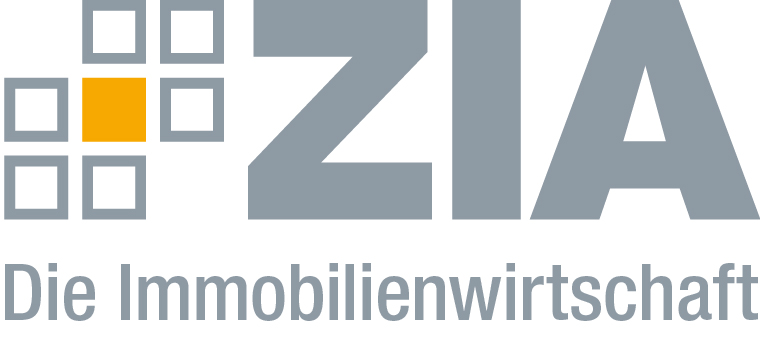 PressemitteilungBestellerprinzip bei Wohnungskäufen löst das Problem hoher Erwerbsnebenkosten nichtBerlin, 26.02.2019 – Der ZIA Zentraler Immobilien Ausschuss, Spitzenverband der Immobilienwirtschaft, kritisiert den Gesetzentwurf zur Stärkung des Bestellerprinzips bei der Vermittlung von Kaufverträgen über Wohnimmobilien. „Der Gesetzentwurf des Bundesjustizministeriums verfehlt das Ziel, Erwerber nachhaltig und spürbar von hohen Erwerbsnebenkosten zu entlasten“, sagt Klaus-Peter Hesse, Sprecher der Geschäftsführung beim ZIA. „In weiten Teilen der Republik ist das Schwarz-Weiß-Denken schon überwunden – hier hat sich die Teilung der Courtage zu einem bewährten Instrument entwickelt. Der Fokus sollte sich viel mehr auf die seit Jahren staatlich verursachten steigenden Erwerbsnebenkosten wie die Grunderwerbsteuer richten. Länder und Bund könnten mehrere Fliegen mit einer Klatsche schlagen, wenn sie die Grunderwerbsteuer senken und die Motivation aus dem Länderfinanzausgleich entfernen. So würde man Wohnungskäufe für breitere Kreise erschwinglich machen und den Mietwohnungsmarkt entlasten. Zudem sollte auch einmal über Grundbuch- und Notargebühren nachgedacht werden. Die Digitalisierung schafft auch hier kostenreduzierende Möglichkeiten, die an potentielle Erwerber weitergegeben werden könnten. Die Politik sollte insgesamt auf Marktmechanismen statt auf weitere regulierende Markteingriffe setzen“, so Hesse. Der ZIADer Zentrale Immobilien Ausschuss e.V. (ZIA) ist der Spitzenverband der Immobilienwirtschaft. Er spricht durch seine Mitglieder, darunter mehr als 25 Verbände, für rund 37.000 Unternehmen der Branche entlang der gesamten Wertschöpfungskette. Der ZIA gibt der Immobilienwirtschaft in ihrer ganzen Vielfalt eine umfassende und einheitliche Interessenvertretung, die ihrer Bedeutung für die Volkswirtschaft entspricht. Als Unternehmer- und Verbändeverband verleiht er der gesamten Immobilienwirtschaft eine Stimme auf nationaler und europäischer Ebene – und im Bundesverband der deutschen Industrie (BDI). Präsident des Verbandes ist Dr. Andreas Mattner.KontaktAndré HentzZIA Zentraler Immobilien Ausschuss e.V.Leipziger Platz 910117 BerlinTel.: 030/20 21 585 23E-Mail: andre.hentz@zia-deutschland.de Internet: www.zia-deutschland.de